Уч. группа:  Прилагаемая типовая форма №2Утверждена распоряжением ИНОот 25.05.2017 № 68МИНИСТЕРСТВО ОБРАЗОВАНИЯ И НАУКИ РФФЕДЕРАЛЬНОЕ Государственное БЮДЖЕТНОЕ образовательное учреждение высшего образованияУральский государственный экономический университетЛицензия на осуществление образовательной деятельности № 1995 от 15.03.2016 г., выдана Федеральной службой по надзору в сфере образования и науки. Свидетельство о государственной аккредитации № 2067 от 01.07.2016 г., выдано Федеральной службой по надзору в сфере образования и науки.ДОГОВОР № _-ИНО об образовании на обучение иностранных граждан по образовательным программам высшего образованияг. Екатеринбург                                                                                                                             «__» _______ 201_ годаФедеральное государственное бюджетное образовательное учреждение высшего образования «Уральский государственный экономический университет» в лице директора института непрерывного образования Упорова Сергея Александровича, действующего на основании доверенности от 16.05.2017 №68/01.09-010 (далее-Университет) с одной стороны, и __________________________________________________________________(Ф.И.О. для физических лиц или название предприятия для юридических лиц)в лице ____________________                          ________________________________________________________, (должность, Ф.И.О. для юридических лиц)действующ__ на основании _______________________________________________________________________                                                                    (Устава, доверенности или личной инициативы)(далее-Заказчик), и _____________________________, (далее-Студент), с другой стороны, вместе именуемые Стороны, заключили настоящий договор (далее-Договор) о нижеследующем: 1. ПРЕДМЕТ ДОГОВОРА 1.1. Университет обязуется предоставить образовательные услуги, а Заказчик обязуется оплатить обучение Студента в пределах федерального государственного образовательного стандарта по ____________ форме обучения, по основной профессиональной образовательной программе высшего образования ________. направление «__________», профиль «_________________________________» (бакалавриат), в соответствии с учебными планами, в том числе индивидуальными учебными планами, и образовательными программами Университета (далее - Услуги).1.2. Срок получения образования по данной образовательной программе в соответствии с федеральным государственным образовательным стандартом и учебным планом составляет 4 года 6 месяцев, при переходе на обучение по индивидуальному учебному плану __ года.          1.3. После прохождения Студентом полного курса обучения и успешного прохождения государственной итоговой аттестации ему выдается документ об образовании и о квалификации утвержденного образца. В случае отчисления Студента из Университета до завершения им обучения в полном объеме Университет выдает справку об обучении (о периоде обучения).       2. ПРАВА СТОРОН 2.1. Университет вправе самостоятельно осуществлять образовательный процесс, устанавливать системы оценок, формы, порядок и периодичность промежуточной аттестации,  применять к Студенту меры поощрения и налагать взыскания в порядке и пределах, предусмотренных Уставом Университета и иными локальными нормативными актами Университета; а также расторгнуть настоящий Договор в одностороннем порядке по основаниям, предусмотренным законодательством РФ и настоящим Договором и отчислить Студента без уведомления Заказчика.  2.2. Заказчик вправе получать от Университета информацию по организации и обеспечению надлежащего исполнения услуг, предусмотренных разделом 1 настоящего Договора; 2.3. Студенту предоставляются академические права в соответствии с частью 1 статьи 34 Федерального закона от 29 декабря 2012 г. N 273-ФЗ "Об образовании в Российской Федерации". Студент также вправе:получать информацию от Университета по вопросам организации и обеспечения надлежащего предоставления услуг, предусмотренных разделом 1 настоящего Договора;пользоваться в порядке, установленном локальными нормативными актами, имуществом Университета, необходимым для освоения образовательной программы;принимать в порядке, установленном локальными нормативными актами, участие в социально-культурных, оздоровительных и иных мероприятиях, организованных Университетом;получать полную и достоверную информацию об оценке своих знаний, умений, навыков и компетенций, а также о критериях этой оценки.3. ОБЯЗАННОСТИ СТОРОН3.1. Университет обязан:зачислить Студента на ___ курс на конкурсной основе по результатам вступительных испытаний/ в порядке перевода/ восстановления (нужное подчеркнуть) в Университет при условии перечисления Заказчиком суммы оплаты согласно разделу 4 настоящего Договора;организовать и обеспечить надлежащее исполнение Услуг. Образовательные услуги оказываются в соответствии с федеральным государственным образовательным стандартом, учебным планом и расписанием занятий;обеспечить Студенту необходимые условия для освоения выбранной образовательной программы. проявлять уважение к личности Студента, не допускать физического и психологического насилия, обеспечить условия укрепления нравственного, физического и психологического здоровья, эмоционального благополучия Студента с учетом его индивидуальных особенностей;довести до Заказчика информацию, содержащую сведения о предоставлении платных образовательных услуг в порядке и объеме, которые предусмотрены Законом Российской Федерации от 7 февраля 1992 г. N 2300-1 "О защите прав потребителей" и Федеральным законом от 29 декабря 2012 г. N 273-ФЗ "Об образовании в Российской Федерации";принимать от Заказчика плату за Услуги.3.2. В случае выполнения Университетом обязанностей согласно п. 3.1. настоящего Договора и предоставления Студенту беспрепятственного доступа к получению Услуг, Услуги считаются оказанными Университетом с надлежащим качеством и в полном объеме. 3.3. Заказчик обязан:своевременно вносить плату за предоставляемые Услуги;при поступлении Студента в Университет и в процессе его обучения своевременно предоставлять все необходимые документы; извещать Университет об уважительных причинах отсутствия Студента на занятиях в сроки, предусмотренные Правилами внутреннего распорядка Университета, положениями об экзаменах и зачетах, переводах, восстановлении и другими действующими локальными нормативными актами Университета; проявлять уважение к научно-педагогическому, инженерно-техническому, административно-хозяйственному, учебно-вспомогательному и иному персоналу Университета; возмещать ущерб, причиненный Студентом имуществу Университета, в соответствии с законодательством Российской Федерации; обеспечить посещение Студентом занятий согласно учебному расписанию. В случае непосещения Студентом занятий без уважительных причин оплачивать Услуги в полном объеме.3.4. Студент обязан:посещать занятия, указанные в учебном расписании, выполнять задания по подготовке к занятиям, предусмотренные учебными программами и методическими рекомендациями, освоить в полном объеме теоретический и практический курс обучения, добросовестно изучить предметы и дисциплины, включенные в учебный план, овладеть всеми компетенциями, предусмотренными федеральным государственным образовательным стандартом и основной профессиональной образовательной программой высшего образования, соблюдать учебную дисциплину, своевременно выполнять курсовые работы (проекты), пройти все виды практик, успешно и в срок сдавать экзаменационные сессии; соблюдать Устав Университета, Правила внутреннего распорядка Университета, положения об экзаменах и зачетах, переводах, восстановлении, иные локальные нормативные акты; соблюдать учебную дисциплину и общепринятые нормы поведения, в частности, проявлять уважение к научно-педагогическому, инженерно-техническому, административно-хозяйственному, учебно-вспомогательному и иному персоналу Университета, а также другим обучающимся, не посягая на их честь и достоинство; не курить и не распивать спиртные напитки на территории Университета и его общежитий, бережно относиться к имуществу Университета.  в течение первых суток со дня прибытия на территорию РФ представить в отдел международных связей Университета (далее «отдел международных связей») соответствующие документы для постановки на миграционный учет в Федеральной миграционной службе РФ;сообщать в отдел международных связей о каждом выезде с территории РФ и каждом въезде, а также при каждом переезде в другой субъект РФ не менее чем за двое суток до выезда с территории РФ или переезда в другой субъект РФ;представить до начала занятий в отдел международных связей  сертификат установленного образца об отсутствии ВИЧ-инфекции, полученный в Российской Федерации не позднее одного месяца до момента представления;представить в течение 10 календарных дней с момента прибытия в Университет копию страхового медицинского полиса в отдел международных связей;незамедлительно сообщать в отдел международных связей об изменении номеров своих телефонов и адресов;проживать по месту постановки на миграционный учет.4. ОПЛАТА УСЛУГ 4.1. Полная стоимость Услуг по настоящему Договору при обучении по индивидуальному учебному плану составляет _________________________________) рублей за весь период обучения (в том числе 1 семестр - ____________ руб., 2 семестр __________ руб., 3 семестр - ________ руб., 4 семестр ____________ руб., 5 семестр - ________руб., 6 семестр ____________ руб.) Полная стоимость Услуг может быть изменена согласно п.4.2. настоящего Договора.Заказчик оплачивает Услуги в форме предоплаты (нужное подчеркнуть): а) единовременно за весь период обучения в срок до начала обучения в соответствии с графиком учебного процесса;б) за один год обучения в срок за неделю до начала очередного учебного года в соответствии с графиком учебного процесса;в) за один семестр обучения в срок за одну неделю до начала сессии в соответствии с графиком учебного процесса;г) по полусеместрам равными долями в сроки за неделю до 1 сентября, 15 ноября, 1 февраля, 15 апреля текущего учебного года. 4.2. Увеличение стоимости образовательных услуг после заключения настоящего Договора не допускается, за исключением увеличения стоимости указанных Услуг с учетом уровня инфляции, предусмотренного основными характеристиками федерального бюджета на очередной финансовый год и плановый период. Стоимость Услуг на следующий семестр обучения устанавливается решением Ученого Совета Университета и утверждается приказом ректора за месяц до начала семестра.Стоимость Услуг, оплаченных Заказчиком с соблюдением условий настоящего Договора, пересмотру не подлежит. Изменение порядка оплаты Услуг (п. 4.1 настоящего Договора) производится на основании дополнительного соглашения к настоящему Договору.4.3. Оплата Услуг производится на счет Университета в банке согласно платежным реквизитам. На момент зачисления Студента в Университет Заказчик обязан представить Университету доказательства оплаты Услуг в соответствии с п.4.1. настоящего Договора, в противном случае зачисление Студента в Университет не производится, настоящий Договор считается расторгнутым. 4.4. При неоплате Услуг на начало семестра Студент до занятий, пересдачи академической задолженностей и к сессии не допускается, посещать занятия не имеет права, может быть отчислен из Университета.5. ОТВЕТСТВЕННОСТЬ СТОРОН 5.1. В случае неисполнения или ненадлежащего исполнения Сторонами обязательств по настоящему договору они несут ответственность, предусмотренную Гражданским кодексом Российской Федерации, федеральными законами, Законом Российской Федерации «О защите прав потребителей» и иными нормативными правовыми актами. 6. ИЗМЕНЕНИЕ И РАСТОРЖЕНИЕ ДОГОВОРА. ИНЫЕ ПОЛОЖЕНИЯ ДОГОВОРА6.1. Условия, на которых заключен настоящий Договор, могут быть изменены либо по соглашению сторон, либо в соответствии с действующим законодательством РФ. Завершение обучения Студента и выполнение всех обязательств сторон ведет к прекращению действия Договора. Договор может быть расторгнут досрочно.6.2. Настоящий Договор расторгается досрочно, а Студент отчисляется из Университета в случае:1) по инициативе Студента или Заказчика, в том числе в случае перевода Студента для продолжения освоения образовательной программы в другую организацию, осуществляющую образовательную деятельность; 2) в одностороннем порядке по инициативе Университета без уведомления Заказчика, в случае применения к Студенту, отчисления как меры дисциплинарного взыскания, в случае невыполнения Студентом по профессиональной образовательной программе обязанностей по добросовестному освоению такой образовательной программы и выполнению учебного плана (индивидуального учебного плана), в случае просрочки оплаты Услуг более чем на 1 месяц, а также в случае, если надлежащее исполнение обязательства по оказанию Услуг стало невозможным вследствие действий (бездействия) Студента (пропуски занятий без уважительной причины, академическая задолженность, нарушения учебной дисциплины, правил внутреннего распорядка Университета или иных локальных актов Университета, а также в случае установления нарушения порядка приема в Университет, повлекшего по вине Студента его незаконное зачисление в Университет; при этом полученная оплата Услуг возвращается Заказчику за вычетом фактически понесенных Университетом расходов. При условном переводе (с 1 сентября) на следующий курс Студента, имеющего академические задолженности, и последующем отчислении Студента с этого курса в связи с неуспеваемостью оплата возвращается за вычетом фактически понесенных Университетом расходов. 3) по обстоятельствам, не зависящим от воли сторон, в том числе в случае ликвидации Университета.4) в случае принудительной высылки Студента из Российской Федерации в случае утраты или прекращения законных оснований для его дальнейшего пребывания (проживания) в Российской Федерации.6.3 Заказчик вправе в любое время расторгнуть настоящий Договор при условии оплаты фактически понесенных Университетом расходов. Студент вправе в любое время расторгнуть настоящий Договор при условии оплаты Заказчиком фактически понесенных Университетом расходов. Односторонним расторжением по инициативе Заказчика и Студента считаются в том числе: собственное желание, перевод в другое образовательное учреждение, состояние здоровья и другие случаи, предусмотренные Уставом Университета.  6.4. Университет вправе отказаться от исполнения обязательств по Договору при условии полного возмещения Заказчику убытков (кроме случаев, предусмотренных п.п. 2 п. 6.2.).6.5. Заказчик оплачивает в полном объеме Услуги Университета в соответствии с разделом 4 Договора, в случае если Студент приступил к занятиям в семестре, но не был допущен к аттестации в связи с пропуском занятий и (или) академическими задолженностями, а также в случае расторжения договора по собственному желанию Студента. При отказе Заказчика от исполнения настоящего Договора до момента начала занятий Студентом размер фактически понесенных Университетом расходов на оформление документов и зачисление Студента составляет 3 000 (три тысячи) рублей, которые Университет имеет право удержать из сумм, подлежащих возврату Заказчику.6.6. Заказчик не оплачивает Услуги, а Студент не посещает занятия в период нахождения его в академическом отпуске, в отпуске по беременности и родам, в отпуске по уходу за ребенком. В остальных случаях Услуги оплачиваются в полном объеме. 6.7. Изменения и дополнения настоящего Договора могут производиться только в письменной форме и подписываться уполномоченными представителями Сторон Изменения Договора оформляются дополнительными соглашениями, являющимися неотъемлемой частью настоящего Договора. 6.8. Настоящий Договор составлен в ___ подлинных экземплярах, имеющих равную юридическую силу, для каждой из Сторон.7. СРОК ДЕЙСТВИЯ ДОГОВОРА7.1. Настоящий Договор вступает в силу с даты его заключения Сторонами и действует до полного исполнения Сторонами принятых на себя обязательств.8. АДРЕСА, РЕКВИЗИТЫ   И ПОДПИСИ СТОРОНС Уставом ФГБОУ ВО УрГЭУ, ФГОС ВО, ОПОП, лицензией на осуществление образовательной деятельности № 1995 от 15.03.2016 г., выданной Федеральной службой по надзору в сфере образования и науки, свидетельством о государственной аккредитации № 2067 от 01.07.2016 г., выдано Федеральной службой по надзору в сфере образования и науки и правилами внутреннего распорядка ознакомлен.ПОДПИСЬ СТУДЕНТА__________________________________Координацию работ по договору со стороны Университета осуществляет: Институт непрерывного образования.Адрес: 620144, г. Екатеринбург, ул. 8 Марта/Народной Воли, 62/45., кабинет 206, 209, 319.Телефоны (343) 221-17-76, 221-26-40(41, 43), 257-96-58, 221-27-62Сайт: http://www.ino.usue.ru, Эл. почта: ino@usue.ruЯ ___________________________________________ ознакомлен (а) с Федеральным Законом Российской Федерации от 18.07.2006 № 109-ФЗ «О миграционном учете иностранных граждан и лиц без гражданства в Российской Федерации», ст.7, п.3 ФЗ №109-ФЗ от 18.07.2006 г., которая гласит: «Временно пребывающие в Российской Федерации иностранные граждане подлежат учету по месту пребывания»;Федеральным Законом Российской Федерации от 25.07.2002 года № 115-ФЗ «О правовом положении иностранных граждан в Российской Федерации» и обязуюсь неукоснительно выполнять данные законы.Настоящий договор доведен до Студента: (путем его прочтения на ________________ языке, с помощью переводчика, иное).Содержание договора Студенту разъяснено и понятно.ПОДПИСЬ СТУДЕНТА__________________________________ЗАКАЗЧИК_______________________________________(ФИО)Паспорт: серия_________номер____________________________________________________(дата выдачи, кем выдан)________________________________________Дата рождения:__________________________Место рождения:_________________________Адрес:__________________________________Тел. (факс):_____________________________E-mail:_________________________________________________________________________(подпись)                               СТУДЕНТ_______________________________________(ФИО)Паспорт: серия_________номер____________________________________________________(дата выдачи, кем выдан)________________________________________Дата рождения:__________________________Место рождения:_________________________Адрес:__________________________________Тел. (факс):_____________________________E-mail:_________________________________________________________________________(подпись)УНИВЕРСИТЕТ  ФГБОУ ВО «Уральский государственный экономический университет»Адрес: ул. 8 Марта/Народной Воли, 62/45 г. Екатеринбург, 620144. Тел.(343)221-27-68 (бухгалтерия), факс 257-71-47E-mail: usue@usue.ru Платежные реквизиты: ИНН 6661003675 КПП 667101001 ОКТМО 65701000 ОКВЭД 80.30.1 ОКПО 02069214 ОГРН 1026605233753, дата присвоения 23.09.2002г. 620144, г. Екатеринбург, ул. 8 Марта/Народной Воли, 62/45 УФК по Свердловской области (УрГЭУ л/с 20626Х67930)
ИНН/КПП 6661003675/667101001БИК 046577001 в Уральском ГУ Банка России г. Екатеринбург
р/сч 40501810100002000002, к/сч-нетДиректор институтанепрерывного образования __________ Упоров С.А.                                                      (подпись)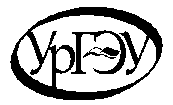 